Imię i nazwisko …………………………………………………		Klasa ……………	Grupa A8. Sparta i Ateny – dwa modele greckich polis1. Uzupełnij tabelę nazwami polis, nazwami organów władzy oraz zakresami ich kompetencji. Organy władzy:          ▪ geruzja          ▪ 2 królowie          ▪ archonci          ▪ sąd ludowy (heliaja)▪ zgromadzenie ludowe (eklezja)           ▪ stratedzy           ▪ zgromadzenie ludowe (apella)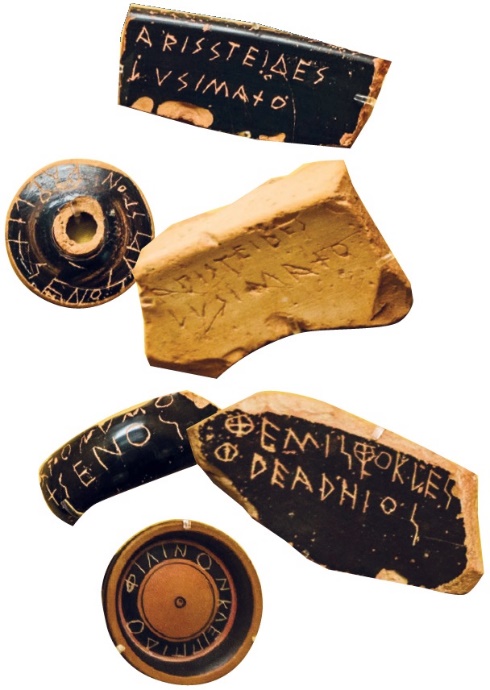 2. Przyjrzyj się ilustracji, następnie odpowiedz na pytania.a) Co przedstawia ilustracja?…………………………………………………………………b) Do czego służyły te przedmioty?………………………………………………………………………………………………………………………………………………………………………………………………………Imię i nazwisko …………………………………………………		Klasa ……………	Grupa B8. Sparta i Ateny – dwa modele greckich polis1. Uzupełnij tabelę nazwami polis, nazwami organów władzy oraz zakresami ich kompetencji. Organy władzy:          ▪ geruzja          ▪ 5 eforów          ▪ areopag          ▪ sąd ludowy (heliaja)▪ zgromadzenie ludowe (eklezja)           ▪ rada pięciuset           ▪ zgromadzenie ludowe (apella)2. Przeczytaj tekst źródłowy, następnie wyjaśnij, czym był ostracyzm i czemu służył.Ostracyzm mianowicie nie był karą za niemoralność. Nazywał się, dla pięknego brzmienia, poskromieniem i ukróceniem dumy i zbyt przemożnego znaczenia, był zaś łagodnym omówieniem zawiści, która na przykrej dla siebie osobie nie wywierała złości przez coś nieuleczalnego dla tej osoby, lecz przez oddalenie jej od siebie na dziesięć lat.Ostracyzm w opisie Plutarcha ‒ greckiego pisarza z I‒II w. n.e., S. Sprawski, G. Chomicki, Starożytność. Teksty źródłowe, komentarze i zagadnienia do historii w szkole średniej, Kraków 1999, s. 106.………………………………………………………………………………………………………………………………………………………………………………………………………………………………………………………………………………………………………………………………………………………8. Sparta i Ateny – dwa modele greckich polis MODEL ODPOWIEDZIGrupa A1. (0–12 punktów)2. (0–2 punkty)a) ostrakony / skorupkib) np. do usuwania niepożądanych obywateli Aten na 10 lat / do walki politycznej polegającej na usuwaniu osób niebezpiecznych dla ustroju na 10 latGrupa B1. (0–12 punktów)2. (0–2 punkty)np. Ostracyzm był wypracowanym przez mieszkańców Aten sposobem na usunięcie na 10 lat z polis niepożądanej osoby. Służył obronie demokracji przed osobami zawłaszczającymi władzę.Nazwa polisOrgan władzyKompetencjeDowodzili armią podczas wojen, sprawowali funkcje religijne.Stanowili prawo, a decyzję podejmowali przez aklamację.Dowodzili siłami zbrojnymi.Organizowali święta obchodzone w tym polis, przewodniczyli sądom.Nazwa polisOrgan władzyKompetencjePrzygotowanie projektu uchwał, najwyższa władza sądownicza, przyjmowanie zagranicznych poselstw.Władza dyscyplinarna nad społeczeństwem, wykonywanie uchwał, nadzór nad wychowaniem młodzieży.Sędziowie w sprawach o zabójstwo.Sędziowie w sprawach dotyczących przestępstw cywilnych i kryminalnych.Nazwa polisOrgan władzyKompetencjeSparta2 królowieDowodzili armią podczas wojen, sprawowali funkcje religijne.Spartageruzjanp. Przygotowanie projektów uchwał, najwyższa władza sądownicza, przyjmowanie zagranicznych poselstw.Spartazgromadzenie ludowe (apella)Stanowili prawo, a decyzję podejmowali przez aklamację.AtenystratedzyDowodzili siłami zbrojnymi.Atenyzgromadzenie ludowe (eklezja)np. Sądzili w sprawach dotyczących przestępstw cywilnych i kryminalnych.AtenyarchonciOrganizowali święta obchodzone w tym polis, przewodniczyli sądom.Atenysąd ludowy (heliaja)Sądzili w sprawach dotyczących przestępstw cywilnych i kryminalnych.Nazwa polisOrgan władzyKompetencjeSpartageruzjanp. Przygotowanie projektów uchwał, najwyższa władza sądownicza, przyjmowanie zagranicznych poselstw.Spartazgromadzenie ludowe (apella)Stanowili prawo, a decyzję podejmowali przez aklamację.Sparta5 eforówWładza dyscyplinarna nad społeczeństwem, wykonywanie uchwał, nadzór nad wychowaniem młodzieży.AtenyareopagSędziowie w sprawach o zabójstwo.Atenyrada pięciusetnp. Nadzór nad urzędnikami, zarządzanie administracją i finansami, przyjmowanie poselstw.Atenysąd ludowy (heliaja)Sądzili w sprawach dotyczących przestępstw cywilnych i kryminalnych.Atenyzgromadzenie ludowe (eklezja)np. Sądzili w sprawach dotyczących przestępstw cywilnych i kryminalnych.